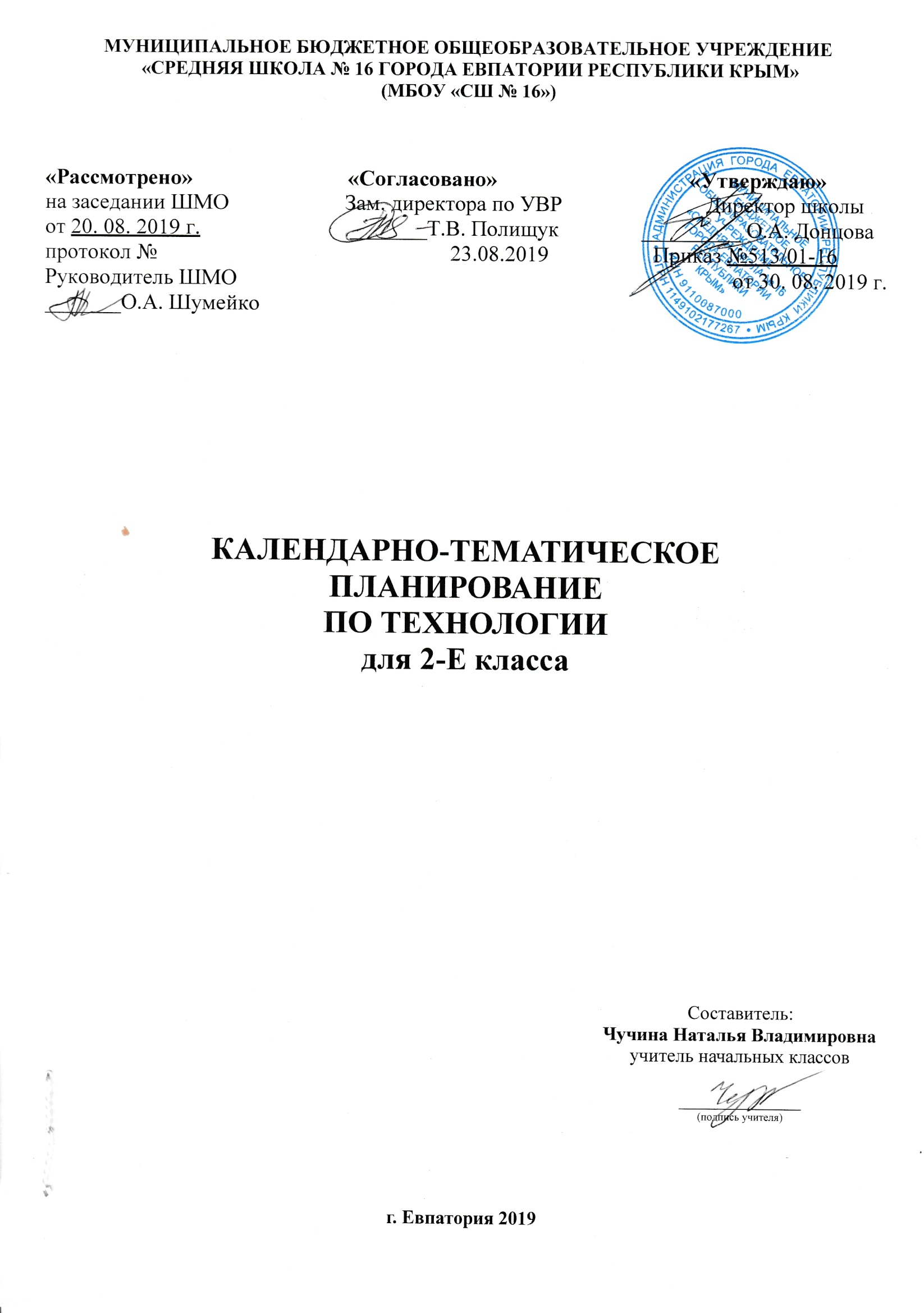 № п/п№ п/пДатаДатаТема урокапланфактпланфактТема урока1.Художественная мастерская (9ч)1.Художественная мастерская (9ч)1.Художественная мастерская (9ч)1.Художественная мастерская (9ч)1.Художественная мастерская (9ч)104.09Что ты уже знаешь? Изготовление изделий в технике оригами.211.09Зачем художнику знать о тоне, форме и размере? Составление композиции.318.09Какова роль цвета в композиции? Какие бывают цветочные композиции?Изготовление аппликации.425.09Как увидеть белое изображение на белом фоне? Составление рельефной композиции.502.10Что    такое  симметрия?  Как  получить симметричные детали?609.10Можно ли сгибать картон? Как? Наши проекты.716.10Как плоское превратить в объемное?823.10Как  согнуть  картон  по  кривой  линии?  Проверим себя.2.Чертёжная мастерская (8 ч)2.Чертёжная мастерская (8 ч)2.Чертёжная мастерская (8 ч)2.Чертёжная мастерская (8 ч)2.Чертёжная мастерская (8 ч)906.11Что такое технологические операции и способы? Изготовление игрушки с пружинками.1013.11Что такое линейка и что она умеет?1120.11Что такое чертеж и как его прочитать? Изготовление изделий по их чертежам.1227.11Как изготовить несколько одинаковых прямоугольников? Изготовление аппликации с плетением.1304.12Можно  ли  разметить  прямоугольник  по угольнику? Изготовление блокнотика.1411.12Можно ли без шаблона разметить круг? Узоры в круге.1518.12Мастерская Деда Мороза и Снегурочки. Изготовление игрушки из конусов. Проверим себя.3.Конструкторская мастерская (9 ч)3.Конструкторская мастерская (9 ч)3.Конструкторская мастерская (9 ч)3.Конструкторская мастерская (9 ч)3.Конструкторская мастерская (9 ч)1625.12Какой секрет у подвижных игрушек? Изготовление игрушки-качалки.17Как из неподвижной игрушки сделать подвижную?18Еще один способ сделать игрушку подвижной.19Что заставляет вращаться винт-пропеллер?20Можно ли соединить детали без соединительных материалов? Изготовление модели самолета.21День защитника Отечества. Изменяется ли вооружение в армии? Изготовление открытки.22Как машины помогают человеку? Изготовление моделей машин.23Поздравляем женщин и девочек. Изготовление открытки.24Что интересного в работе архитектора? Проект  создадим свой город». Проверим себя.4.Рукодельная мастерская (8  часов)4.Рукодельная мастерская (8  часов)4.Рукодельная мастерская (8  часов)4.Рукодельная мастерская (8  часов)4.Рукодельная мастерская (8  часов)25Какие бывают ткани? Изготовление одуванчика. 26Какие бывают нитки. Как они используются? Изготовление птички из помпона.27Что такое натуральные ткани? Каковы их свойства?28Строчка косого стежка. Есть ли у неё «дочки»?29Изготовление изделий с вышивкой крестом. Изготовление мешочка с сюрпризом.30Как ткань превращается в изделие? Лекало. 31Изготовление изделий, размеченных по лекалу, соединенных изученными ручными строчками. Проверим себя.32Что узнали, чему учились? Выставка детских работ.33Творческая мастерская.34Экскурсия в швейную мастерскую.